به نام ایزد  دانا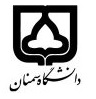 (کاربرگ طرح درس)                   تاریخ بهروز رسانی:  26/12/1397             دانشکده : ریاضی، آمار و علوم کامپیوتر                                              نیمسال دوم سال تحصیلی 98-97بودجهبندی درسمقطع: کارشناسیمقطع: کارشناسیمقطع: کارشناسیتعداد واحد: نظری3 عملی..0.تعداد واحد: نظری3 عملی..0.نظریه مقدماتی اعدادنظریه مقدماتی اعدادنام درسپیشنیازها و همنیازها: مبانی علوم ریاضیپیشنیازها و همنیازها: مبانی علوم ریاضیپیشنیازها و همنیازها: مبانی علوم ریاضیپیشنیازها و همنیازها: مبانی علوم ریاضیپیشنیازها و همنیازها: مبانی علوم ریاضیElementary number theoryElementary number theoryنام درسشماره تلفن اتاق:31535712  شماره تلفن اتاق:31535712  شماره تلفن اتاق:31535712  شماره تلفن اتاق:31535712  مدرس: مسعود ذوالفقاریمدرس: مسعود ذوالفقاریمدرس: مسعود ذوالفقاریمدرس: مسعود ذوالفقاریمنزلگاه اینترنتی:منزلگاه اینترنتی:منزلگاه اینترنتی:منزلگاه اینترنتی:mzolfaghari@semnan.ac.ir  پست الکترونیکی: mzolfaghari@semnan.ac.ir  پست الکترونیکی: mzolfaghari@semnan.ac.ir  پست الکترونیکی: mzolfaghari@semnan.ac.ir  پست الکترونیکی: برنامه تدریس در هفته و شماره کلاس: سه شنبه19-17چهارشنبه15-13برنامه تدریس در هفته و شماره کلاس: سه شنبه19-17چهارشنبه15-13برنامه تدریس در هفته و شماره کلاس: سه شنبه19-17چهارشنبه15-13برنامه تدریس در هفته و شماره کلاس: سه شنبه19-17چهارشنبه15-13برنامه تدریس در هفته و شماره کلاس: سه شنبه19-17چهارشنبه15-13برنامه تدریس در هفته و شماره کلاس: سه شنبه19-17چهارشنبه15-13برنامه تدریس در هفته و شماره کلاس: سه شنبه19-17چهارشنبه15-13برنامه تدریس در هفته و شماره کلاس: سه شنبه19-17چهارشنبه15-13اهداف درس: اشنایی با مفاهیم نظریه اعداداهداف درس: اشنایی با مفاهیم نظریه اعداداهداف درس: اشنایی با مفاهیم نظریه اعداداهداف درس: اشنایی با مفاهیم نظریه اعداداهداف درس: اشنایی با مفاهیم نظریه اعداداهداف درس: اشنایی با مفاهیم نظریه اعداداهداف درس: اشنایی با مفاهیم نظریه اعداداهداف درس: اشنایی با مفاهیم نظریه اعدادامکانات آموزشی مورد نیاز: کلاس- تخته وایت برد و ماژیکامکانات آموزشی مورد نیاز: کلاس- تخته وایت برد و ماژیکامکانات آموزشی مورد نیاز: کلاس- تخته وایت برد و ماژیکامکانات آموزشی مورد نیاز: کلاس- تخته وایت برد و ماژیکامکانات آموزشی مورد نیاز: کلاس- تخته وایت برد و ماژیکامکانات آموزشی مورد نیاز: کلاس- تخته وایت برد و ماژیکامکانات آموزشی مورد نیاز: کلاس- تخته وایت برد و ماژیکامکانات آموزشی مورد نیاز: کلاس- تخته وایت برد و ماژیکامتحان پایانترمامتحان میانترمارزشیابی مستمر(کوئیز)ارزشیابی مستمر(کوئیز)فعالیتهای کلاسی و آموزشیفعالیتهای کلاسی و آموزشینحوه ارزشیابینحوه ارزشیابی60 درصد40 درصد2نمره مازاد بر 20 نمره2نمره مازاد بر 20 نمرهدرصد نمرهدرصد نمرهمنابع و مآخذ درسمنابع و مآخذ درستوضیحاتمبحثشماره هفته آموزشیعادکردن و قضیه تقسیم1بزرگترین مقسوم علیه مشترک 2معادلات سیاله خطی3کوچکترین مضرب مشترک4اعداد اول و قضیه اصلی علم حساب5تعریف همنهشتی و خواص عمومی6تابع فی اولر –دستگاه کامل مانده ها و دستگاه مخفف مانده ها7همنهشتی های خطی8قضیه ویلسون9همنهشتی های چند جمله ای10مرتبه و ریشه های اولیه11مانده های درجه دوم12نماد لژاندر و لم گوس13توابع حسابی14تابع موبیوس و دستور برگردان15حل مسئله16